9-Jul-19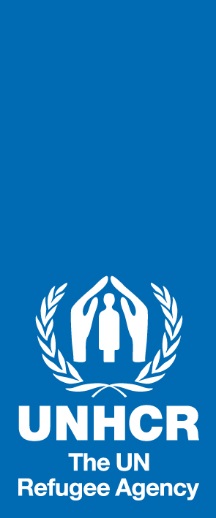 Stage Communication digitale et plaidoyer HCR, l’Agence des Nations Unies pour les réfugiésReprésentation françaiseLe Haut Commissariat des Nations Unies pour les réfugiés (HCR) a pour mandat de diriger et de coordonner l’action internationale visant à protéger les réfugiés. Il a pour but premier de sauvegarder les droits et le bien être des réfugiés. Il met en œuvre ses programmes de protection dans le monde entier et sensibilise le grand public à la situation des personnes réfugiées dans le monde.L’unité chargée des Relations extérieures du HCR en France recherche un(e) stagiaire Communication digitale et Plaidoyer, à partir d’août 2019 jusqu’à décembre 2019. Ce stage est à temps plein est gratifié selon le barème du HCR en vigueur et a la possibilité d’être étendu au mois de janvier 2020. MissionsMissionsMissionsGestion, suivi et animation des réseaux sociauxProduction de contenu digital : articles, publications, vidéos…Réalisation d’une veille hebdomadaire de l’actualité en France et dans le mondeSuivi et mise en œuvre de la stratégie de communicationTraduction de documents vers le français et vers l’anglaisSoutien à l’équipe sur les relations presseSoutien à l’équipe sur les projets de sensibilisation et évènementielMise-à-jour et suivi de la base de données Profil souhaité :Profil souhaité :Profil souhaité :Etudiant en Master (Bac+4 ou +5) en journalisme, communication, sciences politiques, relations internationales, droit ou autre domaine lié.Bilingue ou excellent niveau d’anglais et de français indispensable.Excellente maîtrise des réseaux sociaux indispensableConnaissance des médias français et internationaux, des institutions françaises et internationales et du tissu associatif français est un plus.Maitrise du Pack Office (Word, Excel, Power Point…)Rigoureux(se) et organisé(e), autonome.Sens des priorités et de l’initiative.Capacité à mener plusieurs dossiers en parallèle.Envoyez votre CV et votre lettre de motivation avant le 25 juillet à 24h00 à l’attention de Céline Schmitt, Porte-parole et Responsable des relations extérieures sur frapast1@unhcr.org avec comme objet : “Candidature pour le stage Communication Digitale et Plaidoyer – Août 2019“. En raison du grand nombre de candidatures, seuls les candidats retenus pour un entretien seront contactés.